Supplement Table 1Sociodemographics of youth participants who completed the questionnaire at 198 months (16.5 years) versus those who received but did not complete the questionnaireNote: CSE: Certificate of Secondary Education. Social Class: 1 (highest social class) to 6 (lowest); AF=Armed Forces. Neighborhood Quality Index reflects self-rated residential neighborhood quality including liveliness, friendliness, noise, cleanliness, attractiveness, and pollution/dirtiness. Supplement Table 2Sociodemographics of youth participants with bereavement status ascertained: comparison of individuals with and without SDQ total score at 16.5Note: CSE: Certificate of Secondary Education. Social Class: 1 (highest social class) to 6 (lowest); AF=Armed Forces. Neighborhood Quality Index reflects self-rated residential neighborhood quality including liveliness, friendliness, noise, cleanliness, attractiveness, and pollution/dirtiness. Supplemental Table 3Variables included in multiple imputation model and amount of missingnessSupplemental Table 4Correlation coefficients for all sociodemographic variables and covariates Supplemental Figure 1Correlation plot of all sociodemographic variables and covariates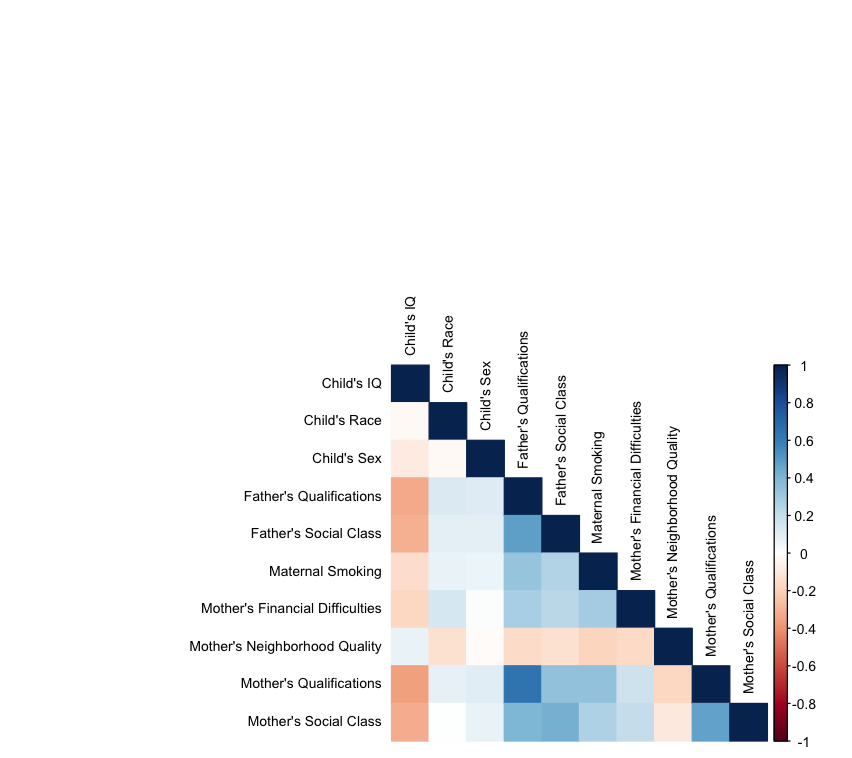 Note: Pearson correlations are used for continuous variables, whereas polychoric and tetrachoric correlations are used for ordinal and binary variables, respectively. Polyserial/biserial correlations are used for mixed variables. Correlation estimates were transformed using the Fisher z transformation before being pooled using Rubin’s Rules. The pooled z estimate was then back transformed for ease of interpretation.VariableCompleted Q (N=5111)Did not complete Q (N=4832)Total (N=14397)Child’s Race (n)4950437812718White4750 (96.0%)4146 (94.7%)12075 (94.9%)Non-White200 (4.0%)232 (5.3%)643 (5.1%)Child’s Sex (n)5111483214397Male2082 (40.7%)2794 (57.8%)7384 (51.3%)Female3029 (59.3%)2038 (42.2%)7013 (48.7%)Financial Difficulties Score (n)4622409612051Mean (SD)2.27 (3.18)3.14 (3.60)2.91 (3.53)Range0 - 150 - 150 - 15Mother’s Highest Education (n)4759420512378More than CSEs4212 (88.5%)3287 (78.2%)9879 (79.8%)No more than CSEs547 (11.5%)918 (21.8%)2499 (20.2%)Father’s Highest Education (n)4663401611902More than CSEs3875 (83.1%)2876 (71.6%)8796 (73.9%)No more than CSEs788 (16.9%)1140 (28.4%)3106 (26.1%)Mat Smoking in Pregnancy (n)4507409112181No3940 (87.4%)3188 (77.9%)9656 (79.3%)Yes567 (12.6%)903 (22.1%)2525 (20.7%)Neighborhood Quality Index (n)4567418912557Mean (SD)8.37 (2.13)8.08 (2.26)8.09 (2.27)Range0 - 120 - 120 - 12Maternal Social Class (n)41553420100341 or 21867 (44.9%)1153 (33.7%)3748 (37.4%)3 or 41912 (46.0%)1838 (53.7%)5073 (50.6%)5, 6, or AF376 (9.0%)429 (12.5%)1213 (12.1%)Paternal Social Class (n)44023734109451 or 22377 (54.0%)1468 (39.3%)4905 (44.8%)3 or 41637 (37.2%)1708 (45.7%)4626 (42.3%)5, 6, or AF388 (8.8%)558 (14.9%)1414 (12.9%)Child’s IQ (n)403326077291Mean (SD)107.25 (16.21)100.45 (16.09)104.02 (16.53)Range45 - 14846 - 15145 - 151VariableHas SDQ Total Score (N=4093)Missing SDQ Total Score (N=957)Total (N=5050)Child’s Race (n)40158774892White3876 (96.5%)819 (93.4%)4695 (96.0%)Non-White139 (3.5%)58 (6.6%)197 (4.0%)Child’s Sex (n)40939575050Male1767 (43.2%)283 (29.6%)2050 (40.6%)Female2326 (56.8%)674 (70.4%)3000 (59.4%)Financial Difficulties Score (n)37608094569Mean (SD)2.18 (3.12)2.61 (3.36)2.26 (3.17)Range0 - 150 - 150 - 15Mother’s Highest Education (n)38698364705More than CSEs3493 (90.3%)678 (81.1%)4171 (88.7%)No more than CSEs376 (9.7%)158 (18.9%)534 (11.3%)Father’s Highest Education (n)38018104611More than CSEs3233 (85.1%)601 (74.2%)3834 (83.1%)No more than CSEs568 (14.9%)209 (25.8%)777 (16.9%)Mat Smoking in Pregnancy (n)36488084456No3242 (88.9%)658 (81.4%)3900 (87.5%)Yes406 (11.1%)150 (18.6%)556 (12.5%)Neighborhood Quality Index (n)36858294514Mean (SD)8.40 (2.09)8.19 (2.28)8.37 (2.13)Range0 - 121 - 120 - 12Maternal Social Class (n)342068941091 or 21574 (46.0%)271 (39.3%)1845 (44.9%)3 or 41561 (45.6%)331 (48.0%)1892 (46.0%)5, 6, or AF285 (8.3%)87 (12.6%)372 (9.1%)Paternal Social Class (n)360175343541 or 21992 (55.3%)362 (48.1%)2354 (54.1%)3 or 41310 (36.4%)308 (40.9%)1618 (37.2%)5, 6, or AF299 (8.3%)83 (11.0%)382 (8.8%)Child’s IQ (n)34075883995Mean (SD)107.67 (16.26)105.13 (15.58)107.30 (16.18)Range45 - 14851 - 14645 - 148VariableVariable TypeN MissingPercent MissingImputed Values Used in Main AnalysisBereavement (12-16.5)Exposure00%NASDQ - Total (16.5)Outcome95719%NSDQ - Emotional (16.5)Outcome93318%NSDQ - Conduct (16.5)Outcome93018%NSDQ - Hyperactivity (16.5)Outcome92918%NSDQ - Peer (16.5)Outcome93619%NSDQ - Prosocial (16.5)Outcome93318%NIQ (8)Covariate105521%YChild Race (32w gestation)Covariate1583%YChild Sex (birth)Covariate00%YMother's Qualifications (32w gestation)Covariate3457%YFather's Qualifications (32w gestation)Covariate4399%YMaternal Smoking (24-41w gestation)Covariate59412%YMother's Financial Difficulties Score (32w gestation)Covariate48110%YMaternal Social Class (32w gestation)Covariate94119%YPaternal Social Class (32w gestation)Covariate69614%YMother's Neighborhood Quality (0-41w gestation)Covariate53611%YSDQ - Total (9)Covariate65213%YSDQ - Prosocial (9)Covariate63813%YSDQ - Hyperactivity (9)Covariate63713%YSDQ - Emotional (9)Covariate64713%YSDQ - Conduct (9)Covariate63913%YSDQ - Peer (9)Covariate64713%YIQ (15.5)MI Auxiliary143228%NAMaternal Drinking (24-41w gestation)MI Auxiliary78215%NAMother's Financial Difficulties Score (8m)MI Auxiliary49110%NAMother's Prenatal CCEI Anxiety ScoreMI Auxiliary61612%NAMother's Prenatal EPDS Depression ScoreMI Auxiliary4719%NAMother's Prenatal Social Network ScoreMI Auxiliary3547%NAMother's Social Network Score (1.75)MI Auxiliary55511%NAMother's Verbal Fluency Test ScoreMI Auxiliary293758%NAMother's Maternal Care Score (12w gestation)MI Auxiliary3457%NAMother's Parenting Score (2)MI Auxiliary68414%NAAge of Mother at BirthMI Auxiliary4309%NADevelopment Score (6m)MI Auxiliary79116%NADevelopment Score (18m)MI Auxiliary65313%NADevelopment Score (30m)MI Auxiliary105421%NADevelopment Score (42m)MI Auxiliary87517%NABehavioral Difficulties Score (3.5)MI Auxiliary58212%NACommunication Score (6.75)MI Auxiliary77015%NANon-Verbal Communication Score (6.75)MI Auxiliary113723%NAAntisocial Activities Score (8)MI Auxiliary116923%NAMother's Prenatal Urban/Rural ResidenceMI Auxiliary225645%NAMother's Prenatal Townsend Index QuantileMI Auxiliary225645%NAImputation occurred among N=5,050 whose bereavement status were ascertained. Variable describes the child unless otherwise specified.Imputation occurred among N=5,050 whose bereavement status were ascertained. Variable describes the child unless otherwise specified.Imputation occurred among N=5,050 whose bereavement status were ascertained. Variable describes the child unless otherwise specified.Imputation occurred among N=5,050 whose bereavement status were ascertained. Variable describes the child unless otherwise specified.Imputation occurred among N=5,050 whose bereavement status were ascertained. Variable describes the child unless otherwise specified.Child RaceChild SexMother's QualsFather's QualsMaternal SmokingMaternal Social ClassPaternal Social ClassFinancial DifficultiesNeighborhood Quality IndexChild RaceChild Race1.00Child SexChild Sex-0.031.00Mother's QualsMother's Quals0.090.111.00Father's QualsFather's Quals0.120.120.651.00Maternal SmokingMaternal Smoking0.080.060.350.341.00Maternal Social ClassMaternal Social Class0.100.090.350.490.251.00Paternal Social ClassPaternal Social Class0.150.020.180.280.290.431.00Financial DifficultiesFinancial Difficulties-0.14-0.01-0.18-0.16-0.190.210.241.00Neighborhood Quality IndexNeighborhood Quality Index-0.02-0.09-0.35-0.33-0.15-0.09-0.13-0.161.00IQIQ1.001.001.001.001.00-0.31-0.30-0.170.07